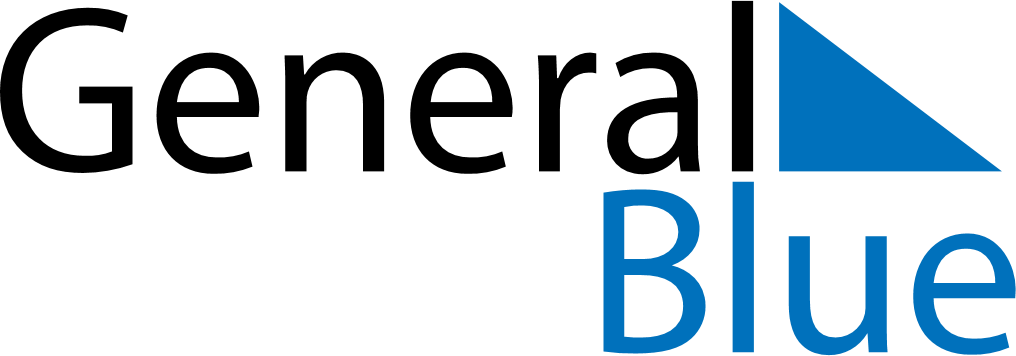 February 2180February 2180February 2180February 2180February 2180SundayMondayTuesdayWednesdayThursdayFridaySaturday1234567891011121314151617181920212223242526272829